Berufsfachschule BaselSearch results for "Französische Bücher"Author / TitlePlace, Editor, YearMedientypCall number / Availability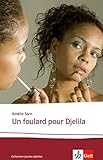 Sarn, Amélie 1970-Un foulard pour DjelilaStuttgart : Klett, 2008Französische BelletristikSARNavailable